 COUNTY FAIRMARKET STEER 2022 BUYERSThe 47rd Annual Frederick County Fair Market Steer Sale was held on Friday, July 29, 2022.Nineteen steers totaling 24.164 pounds were sold at a gross income of $148,695.00.  The average price was $6.15 per pound.The Frederick County Fair Association and the youth of 4-H and FFA deeply appreciate the continued support of the many individuals and businesses who expressed their interest in the youth of our communityGrand Champion Steer – Purchased by Virginia Riggers for $7.50/lb.Reserve Grand Champion Steer – Purchased by Singhas & Michael for $7.00/lb.Additional Buyers of Market SteersVirginia RiggersSinghas & MichaelWoodside FarmRidgerunner Container RCS RecyclingCarmeuse Lime & StoneJames River EquipmentPatrick WoznakNational Fruit ProductsImpact Pro PartsPerry EngineeringWayne GriffithH. H. Omps, Inc.Russell RefrigerationRussell Home BuildersThe Frederick County Fair Association, FFA Chapters and 4-H Clubs would like to thank Southern States Cooperative, Inc. Winchester/Stephens City for sponsoring the advertisement to thank the buyers of the market animals shown by the youth. COUNTY FAIRMARKET HOG 2022 BUYERS	The 42nd Annual Frederick County Fair Market Hog Sale was held on Friday, July 29, 2022. Forty-three hogs totaling 10,756 pounds were sold at a gross income of $82.519.75.  The averageprice was $7.67 per pound.The Frederick County Fair Association and the youth of 4-H and FFA deeply appreciate thecontinued support of the many individuals and businesses who expressed their interest in the youth of our community.Grand Champion Hog – Purchased by Virginia Riggers for $15.00/lb.Reserve Grand Champion Hog – Purchased by Miller Machine & Tool for $13.75/lb.Additional Buyers of Market HogsVirginia Riggers Miller Machine & Tool Co.Matt LightClass A Designer ConcreteDaniel Club LambsImpact Pro PartsStateline Sales & ServiceAdvantage Property ManagementPerry EngineeringCarmeuse Lime & StoneSteve & Chrissy BooneMike & Susan HarrisonMargie HarrisonDarling IngredientsOff  Road InnovationsCapon Valley BankRussell RefrigerationApple Valley Animal HospitalMiller Machine & Tool Co.Rockingham Coop.Singhas & MichaelGore’s Custom SlaughterH. N. Funkhouser RCS RecyclingRandy Kelly Poured WallsVirginia Farm MarketAnimal Medical Center of Frederick CountyNational Fruit ProductsAJ WilliamsWoodside Land & CattleGary’s ExcavatingRidgerunner ContainerThe Frederick County Fair Association, FFA Chapters and 4-H Clubs would like to thank Southern States Cooperative, Inc. Winchester/Stephens City for sponsoring the advertisement to thank the buyers of the market animals shown by the youth. COUNTY FAIRMARKET LAMB 2022 BUYERSThe 41st Annual Frederick County Fair Market Lamb Sale was held on Friday July 29, 2022.Fifty-one Lambs totaling 5,667 pounds were sold at a gross income of $52,986.00.  The average price was $9.35 per pound.The Frederick County Fair Association and the youth of 4-H and FFA deeply appreciate the continued support of the many individuals and businesses who expressed their interest in the youth of our community.Grand Champion Market Lamb – Purchased by Capon Valley Bank for $15.75/lb.Reserve Grand Champion Market Lamb – Purchased by ?Class A Designer Concrete for $12.00/lb.Additional Buyers of Market LambsCapon Valley BankClass A Designer ConcreteFNB BankDarling IngredientsNational Coatings & SuppliesDaryl & Teri AmbroseJohnathan CripeMarshall CFC Farm & Home CenterWinchester EquipmentJ & D Robinson & Son TruckingRobert & Donna KooneRusty & Emily RustDorothy ConnerNewtown CreameryGreg & Danita HewittValley Livestock VetEmmart OilRockingham Coop.Mike & Ruth BodenH. H. Omps, Inc.Gore’s Custom SlaughterShenandoah Valley Electric Coop.Bill & Mitzy Bricker		Edmonds ExcavatingWoodstock EquipmentNewtown Auction GalleryE. S. Timber – Eric FrankCombs Wastewater MangaementStateline Sale & ServiceClearbook Feed & SupplyRobert AshbyFarm CreditPerry EngineeringM S Heating & AirCharles DeHaven ExcavatingH.N. Funkhouser & CoDiana RustOrchard View Farm – Tracy JohnsonEmmons, Hensley & Associates, PLCImpact Pro PartsMad Kettle FarmJason & Ann WisecarverKeller & Corinne CooleyCloverdale FarmDry Creek Farm SouthEvan LineweaverKelrock FarmThe Frederick County Fair Association, FFA Chapters and 4-H Clubs would like to thank Southern States Cooperative, Inc. Winchester/Stephens City for sponsoring the advertisement to thank the buyers of the market animals shown by the youth.FREDERICK COUNTY FAIRMARKET GOAT SALE2022 BUYERSThe 9th Annual Frederick County Fair Market Goat Sale was held on Friday July 29, 2022.Thirty-one Goats totaling 2,462 pounds were sold at a gross income of $32,263.00.  The average price was $13.10 per pound.The Frederick County Fair Association and the youth of 4-H and FFA deeply appreciate the continued support of the many individuals and businesses who expressed their interest in the youth of our community.Grand Champion Market Goat– Purchased by Class A Designer Concrete for $10.50/lb.Reserve Grand Champion Market Goat – Purchased by Newtown Creamery for $11.00/lb.Additional Buyers of Market GoatsClass A Designer ConcreteNewtown CreameryLone Willow FarmJames McLaughlin Electrical ServicesPatterson Show WethersRidge View FarmCombs Wastewater ManagementStateline Sales & ServiceHoltzman Oil & PropaneFNB BankFarm CreditLong Creek Farm, Inc.Farm Family InsuranceGreg & Danita HewittJR’S Auto BodyStoney Ridge FarmRhonda ShadeRobert AshbyFox FamilyCody, Caleb & Chet BodenDarling Ingredients Laura ConnerJeremy Nichols FamilyShane & Kaiti BowmanCline’s FarmTimber Ridge Fruit FarmHayley Seabright & Chris DanielThe Frederick County Fair Association, FFA Chapters and 4-H Clubs would like to thank Southern States Cooperative, Inc. Winchester/Stephens City for sponsoring the advertisement to thank the buyers of the market animals shown by the youth.FREDERICK COUNTY FAIRPOULTRY/RABBIT2022 BUYERSFirst Bank & TrustLone Willow FarmKathy & John FletcherDaryl & Teri AmbroseYount, Hyde & BarbourSeeing Spots FarmMichael Morris – Moore Clemens InsuranceGina McIntireHayley Seabright & Chris DanielStateline Sales & ServiceSnyders Show PigsFarm CreditP S Pearrelll AuctioneeringImpact Pro PartsBrian & Robin CatherMad Kettle FarmRussell RefrigerationGraystone FarmMahoney’s ClearningDarling IngredientsRussell Home BuildersOliver Acres FarmAnn & Jeff HartleyEvan LineweaverRichard & Mary Jane LeightF & S Lift ServicesTim & Jackie BarbKerns Family The Frederick County Fair Association, FFA Chapters and 4-H Clubs would like to thank Southern States Cooperative, Inc. Winchester/Stephens City for sponsoring the advertisement to thank the buyers of the market animals shown by the youth.2022 WINNERS OF LIVESTOCK EVENTS Market Lamb Show	Grand Champion:				shown by Kennah Kerns	Reserve Champion:				shown by Eddyn Molden	Showmanship:		Senior					Kennah Kerns		Reserve					Emma Wisecarver		Junior 					Lindsay Davis		Reserve 				Yardley Lockridge		Senior Novice				Bella ShileyReserve Senior Novice			Clark GrovesJunior Novice				Elena GeaghanReserve Junior Novice			Hailey BallengerMarket Beef Show	Grand Champion:				shown by Chet Boden	Reserve Champion:				shown by Kennah Kerns	Showmanship:		Senior 					Chet Boden		Reserve					Brooklyn Davis		Junior					Lindsay Davis		Reserve 				Charles DeHaven		Senior Novice				Mason Patterson		Reserve Senior Novice			Carter Cooper		Junior Novice				Wyatt McFadden		Reserve Junior Novice			Ellie ScheulenMarket Hog Show	Grand Champion:				shown by Caden Morrison	Reserve Champion:				shown by Chet Boden	Showmanship:							Senior 					Kennah Kerns		Reserve					Eddyn Molden		Junior					Caden Morrison		Reserve					Lindsay Davis		Senior Novice				Blake Messick		Reserve Senior Novice			MacKenzie WileyMarket Goat Show	Grand Champion:				shown by Michael Miller 	Reserve	 Champion				shown by Hailey PattersonShowmanship:		Senior 					Emma Wisecarver		Reserve					Michael Miller		Junior 					Elena Geaghan		Reserve 				Faith DeHaven		Senior Novice				Cody Burr		Junior Novice				Madison Strosnider		Reserve Junior Novice			Harper LockridgePen Decorating Contest – (Judges Selection)Beef -   1st Walter Davis, Jr.		Hogs – 1st James & McKenzie DeHaven	  2nd Brooklyn & Lindsay Davis		 2nd Grace SnyderGoats – 1st Madison Strosnider		Lambs – 1st Elizabeth LeMarr         	   2nd Sarah Hawkins			     2nd Kolton Fraley BEEF RATE OF GAIN CONTEST:1st  Keller Cooley2nd Ellie Schulen3rd Walter Davis, Jr.4th Emma Wisecarver6th Corinne CooleyFrederick County Extension PersonnelMark Sutphin			Extension Agent, Ag/HorticultureSpring Vasey			Extension Agent, 4-H Youth DevelopmentJoanne Royalty			Program Associate Consumer Horticulture/Invasive SpeciesKim Costa			Faamily Nutrition Program Assistant Marsha Wright		Unit Administrative Assistant		4-H TechnicianJennifer Fost			4-H Secretary/Receptionist 4-H MEMBERSHIP POLICYCloverbud 4-H Members			5-8 years oldJunior 4-H Members				9-11 years oldIntermediate 4-H Members			12-13 years oldSenior 4-H Members				14-18 years oldFor each of the age categories, youth must turn the entry age during the 4-H year, which is October 1 to September 30.  That is, youth who turn 5,9,12, and 14 between October 1 and September 30 of the current year may participate in these respective categories.Eligibility for 4-H membership terminates on December 31 of the year the member has their 19th birthday.4-HThe Frederick County 4-H Program is an Educational Division of Virginia Cooperative Extension.  Youth from ages 5 through 18 are provided opportunities to realize their full potential in many areas.  Activities involving citizenship, community service, leadership and achievement are stressed in the 4-H programs.  Youth ages 5-8 are eligible for membership in Cloverbuds, a non-competitive area of the organization.Volunteer community leaders are the heart of 4-H as they work closely with Extension Staff to provide a well-rounded educational experience for youth.There are 16 clubs in Frederick County involving over 250 youth and adult leaders.  Hundreds more are involved in school programs in Frederick County.  The community clubs meet in homes, churches, and community centers.  Contact the Frederick County Extension Office at 665-5699 for the club nearest you!All Star/Honor Club					Dennis BagnellApples N’ Bits	Horse & Service			Kristin TesdallApple Pie Ridge Cloverbuds				Marietta Walls  Civil War Investigators				Bob MeadowsEggs & Ears						Sierra Rudolph, Ashely FahnestockEggs & Ears Cloverbuds				Sierra Rudolph, Ashley FahnestockGolden Horseshoe					Rose McDonald & Faye Strickler Gore Spirits						Aneta SwisherGore Cloverbuds					Aneta SwisherHoof Hearted						Lacee DienstHoof Hearted Cloverbuds				Emily RitterLivestock Club					Kwendra KernsRound Hill						Susan Lynch & Sherry WhittShooting Education					Mark McDonaldSoaring Arrows Cloverbud				Amy UllandSoaring Arrows					Amy Ulland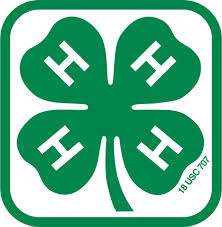 